附件3竞聘信息金数据二维码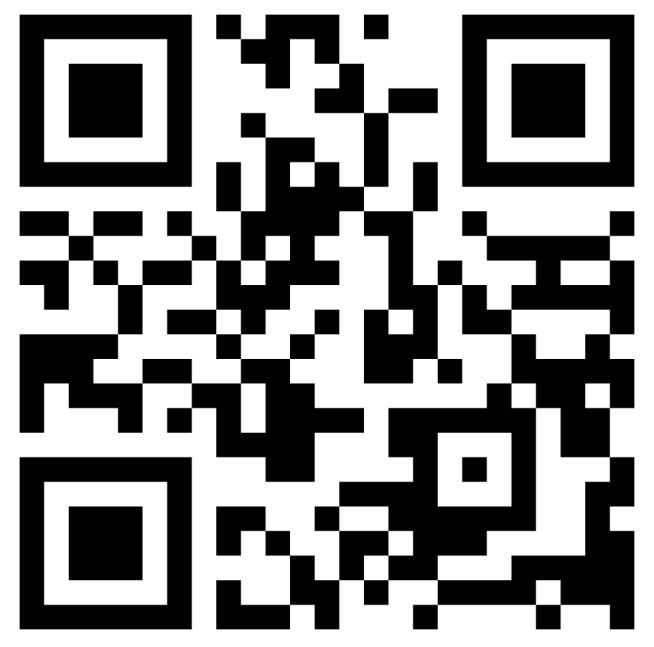 